ÉNONCÉ DES EXIGENCES STATION-SERVICE DE MARAT
Direction ECONOMIE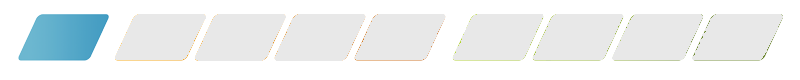 Système national de gestion de projetProjet de construction d’une station-service sur la commune de MaratPhase de définitionBut du documentL'énoncé des exigences est une proposition à une autorité, qui définit un problème opérationnel ou une possibilité et une approbation en vue de réaliser les activités de l'étape d'identification du projet. L'objectif de cette étape est de produire une analyse de rentabilisation et un arrêté de projet qui permettront d'évaluer si le projet peut passer à l'étape de réalisation à la suite de l'obtention de l'approbation préliminaire de projet.Acteurs du projet : ALF, DREAL, DDTPréparation : Rodolphe MOREAUApprobation par le Bureau d’Ambert Livradois-Forez, présidé par Daniel FORESTIER  Table des matièresDirectives	i1	Objectif	12	Contexte	13	Définition du problème et des possibilités	14	Risques liés à la non-réalisation du projet	25	Pouvoir d'approbation	26	Financement	2OBJECTIFSLe présent énoncé des exigences vise à demander l’approbation du Bureau de la Communauté de Communes Ambert Livradois Forez (CCALF) pour permettre la construction d’une station-service sur la commune de MARAT.CONTEXTEDans le cadre du Projet de Territoire établi par la communauté de communes, l’objectif principal est d’accueillir de nouveaux habitants sur notre territoire. Afin de répondre à cette problématique, Ambert Livradois Forez se doit de proposer un maillage des services publics de proximité de qualité. Favoriser l’accueil et améliorer la qualité de vie des populations actuelles, incarnent particulièrement cet enjeu majeur de notre territoire.La question des stations-services est récurrente puisqu’en 2013, l’ex-communauté de communes de la Vallée de l’Ance en avait créé une. En effet, à défaut d’initiative privée, la communauté de communes peut se substituer pour créer des offres de première nécessité à destination de ses habitants. Le secteur d’Olliergues ne dispose plus de distributeurs de carburants, et c’est un réel manque pour ses habitants, car les deux stations-services les plus proches sont à plus de 20 km chacune. C’est pourquoi, un projet avait été proposé par l’ex- communauté de commune sur sa zone artisanale intercommunale à Marat.L’emplacement de cette station-service est stratégique sur plusieurs points : - Il est à mi-chemin entre les deux autres stations les plus proche (Ambert et Courpière)- Il est prévu aux abords de la RD 906, axe routier principal du territoire  - Il est prévu à l’entrée d’une zone d’activité en cours de commercialisation. Une étude de faisabilité a été réalisée et vient confirmer notre choix d’implantation. Les résultats attendus pourront pallier le manque et renforcer l’attractivité de notre territoire en assurant un service de proximité aux usagers.La gestion de cet équipement sera faite en régie.DÉFINITION DU PROBLÈME & DES POSSIBILITÉSPallier la carence d’initiative privée et proposer un service de proximité aux usagers (habitants et entreprises). Proposer une offre de carburant complète (GO, SP, E85, AD Blue) à des prix compétitifs (voir station d’Ambert et Courpière) afin de capter les flux de poids lourds (volumes importants).Les possibilités :Validation de l’implantation définitive. Sous condition de prix compétitifs, l’entreprise Transports Chamoret qui devrait installer son siège social dans la ZA en 2022, pourrait se fournir à la station (volume estimé de 400 000L/ an).Mise en place d’une borne de recharge électrique et d’une aire de pique-nique.RISQUES LIÉS À LA NON-RÉALISATION DU PROJETManque de service de proximité sur le territoire, mauvaise image du territoire.CONSULTATION & POUVOIR D'APPROBATIONValidation définitive du projet par le Bureau communautaireValidation au conseil communautaire de décembre 2020 de la demande de financement DSIL 2021.Engagement de l’opération : Janvier 2021.Réalisation des travaux : Avril 2021 à décembre 2021Réception des travaux : Décembre 2021Mise en service de l’équipement : Janvier 2022FINANCEMENTCoût de l’opération : 395 194 € HTÉvaluation coût annuel moyen de fonctionnement:Volume minimal de vente pour équilibre de l’opération :L’énoncé des exigences est un document présenté en Bureau communautaire afin d’autoriser l’entrée en phase de développement du projet. Il permet au Bureau et au service de partager une problématique et des orientations communes.Le passage en phase projet ne signifie pas pour autant que le projet sera réalisé dans la foulée.DEPENSESDEPENSESRECETTESRECETTESTRAVAUX319 624 €Etat (DETR)118 558 €MAITRISE D’OEUVRE25 570 €Etat (DSIL)118 558 €ECLAIRAGE PUBLIC15 000 €Région (???)ETUDE DE SOL, CT, CSPS7 000 €RACCORDEMENT RESEAUX10 000 €CC Ambert Livradois Forez158 078 €PROVISION POUR IMPREVUS18 000 €TOTAL HT395 194 €TOTAL HT395 194 €FRAIS DE FONCTIONNEMENT ANNUEL FRAIS DE FONCTIONNEMENT ANNUEL Poste de dépensesen € HTEau/Elec1 500,00 €Télécommunications2 500,00 €Maintenance5 500,00 €Petit entretien 3 200,00 €Gros entretien3 000,00 €Fournitures administratives800,00 €Frais de personnel5 500,00 €TOTAL ANNUEL HT22 000,00 €Remboursement capital + intérêts 15 ans11 347,44 €TOTAL GENERAL ANNUEL33 347,44 €Marge à 0,08€ HT/L (idem St-Anthème)416 843,00LitresMarge à 0,06€ HT/L625 264,50LitresMarge à 0,04€ HT/L833 686,00LitresVolume écoulé à St-Anthème :entre 600 et 700 000 Litres / anentre 600 et 700 000 Litres / anentre 600 et 700 000 Litres / an